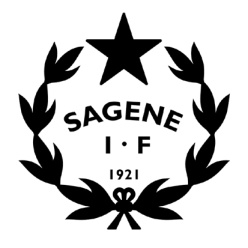 Tid: 		28. februar 2019 kl. 18- 20Sted:		KlubbhusetInviterte:	Alle avdelingsledere, leder for Quidditch. Frafall: 		SAKSLISTEÅpning av møtetGodkjenning av innkallingen.Vedlegg: Innkalling LG- møte 28.02.2019.Vedtak: Innkallingen godkjennes uten anmerkninger. Godkjenning av protokoll forrige LG- møte. Vedlegg: Protokoll LG- møte 31.01.2019.Vedtak: Protokollen godkjennes uten anmerkninger.  VedtakssakerStatus din avdeling – Runde rundt bordet med status Kartleggingsskjema avdelingene. Årsmøtet 2019 – Frist for innlevering av avdelingenes oppgaver er 1. mars!Sagene IFs strategi og langtidsbudsjett 2019- 2021 – Innspill?Sagene IF kolleksjonen på Torshovsport 2019 (Vedlagt) – Innspill? Styreseminar og kick- off foregangsklubb 9. mai – Agenda? Treningstider utendørs sommer 2019 og innendørs skoleåret 2018/2019? – Gj.gang behov Ryddedugnad med grilling våren 2019 – Dato og ansvar? Orienteringssaker Trenerforum 6/4 – Avdelingene må informere sine trenere! Samordnet rapportering 2018 gjennomføres i uke 11 – Medlemslistene må være oppdatert!Joymo – Inngåelse av avtale for fotball og rugby Regnskapsrapport - Pr. 31.12.2018 (ikke endeling, mangler avskrivninger)Rapport utstående – Medlems- og treningsavgifter pr. 25.01 (kun ledere pålogget sin Google konto)Vedtaksprotokoll ledergruppa – Oppfølging av vedtak. Styrets arbeid – les innkallinger og protokoller her. MØTEPLAN:SAKER FREMOVER:Årsmøtet 2018Driftsrutiner klubbhus og Bjølsenhallen.Nye regler for personvern (GDPR).Sportslig plan revidertMøteUkedagDatoTidspunktStedMøte ledergruppaTorsdag28.02.201918:00KlubbhusetÅrsmøteTorsdag28.03.201918:00KlubbhusetStyreseminarTorsdag09.05.201918:00KlubbhusetMøte ledergruppaTorsdag23.05.201918:00KlubbhusetMøte ledergruppaTorsdag20.06.201918:00KlubbhusetMøte ledergruppaTorsdag29.08.201918:00KlubbhusetMøte ledergruppaTorsdag26.09.201918:00KlubbhusetMøte ledergruppaTorsdag24.10.201918:00KlubbhusetMøte ledergruppaTorsdag28.11.201918:00KlubbhusetStyremøte + julebordTorsdag12.12.201918:00Klubbhuset